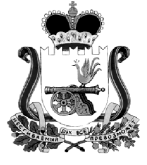 СОВЕТ ДЕПУТАТОВ ГОРОДИЩЕНСКОГО СЕЛЬСКОГО ПОСЕЛЕНИЯ ХИСЛАВИЧСКОГО РАЙОНА СМОЛЕНСКОЙ ОБЛАСТИРЕШЕНИЕот  16 сентября   2016г                                         № 29Об утверждении Положенияо муниципальной казне  Городищенского сельского поселения  Хиславичского района Смоленской области  В соответствии с Бюджетным кодексом Российской Федерации, ст. 215 Гражданского кодекса Российской Федерации, руководствуясь Федеральным законом "Об общих принципах организации местного самоуправления в Российской Федерации"  Совет депутатов  Городищенского сельского поселения РЕШИЛ:1. Утвердить Положение о муниципальной казне Администрации Городищенского  сельского поселения  Хиславичского  района  Смоленской области. 
2. Опубликовать Положение на официальном сайте Администрации муниципального образования  «Хиславичский район» Смоленской области в сети Интернет.
3. Настоящее решение вступает в силу с момента его подписания. Глава  муниципального образования Городищенского сельского поселения Хиславичского района  Смоленской области                                В.Б.Маганков                    Утверждено решением Совета депутатов Городищенского сельского поселенияХиславичского района Смоленской областиот 16 сентября 2016г. № 29 ПОЛОЖЕНИЕ 
О МУНИЦИПАЛЬНОЙ КАЗНЕАДМИНИСТРАЦИИ ГОРОДИЩЕНСКОГО СЕЛЬСКОГО ПОСЕЛЕНИЯ ХИСЛАВИЧСКОГО  РАЙОНА СМОЛЕНСКОЙ ОБЛАСТИ 
1. Общие положения 

1.1. Настоящее Положение разработано в соответствии с Гражданским кодексом РФ, Бюджетным кодексом РФ, Федеральным законом "Об общих принципах организации местного самоуправления в Российской Федерации". 
1.2. Настоящее Положение определяет порядок формирования, учета и использования имущества, составляющего муниципальную казну Администрации Городищенского сельского поселения Хиславичского  района Смоленской области (далее - муниципальная казна). 
1.3. Учет, оформление документов для государственной регистрации права собственности на недвижимое имущество, составляющее муниципальную казну, осуществляет Администрация Городищенского сельского поселения  Хиславичского района  Смоленской области (далее - Администрация)  в соответствии с действующим законодательством и настоящим Положением. 
1.4. Особенности распоряжения землями на территории  Городищенского сельского поселения Хиславичского  района  Смоленской области (далее – Городищенское с/п) и другими природными ресурсами, средствами местного бюджета и целевых бюджетных фондов, ценными бумагами и долями (вкладами) в уставные (складочные) капиталы хозяйственных товариществ и обществ регулируются иными муниципальными правовыми актами. 

2. Цели и задачи управления и распоряжения 
имуществом муниципальной казны 2.1. Целями управления и распоряжения имуществом муниципальной казны являются: 
- создание и укрепление материальной основы местного самоуправления; 
- оптимизация структуры и состава собственности  Городищенского с/п; 
- создание условий для эффективного использования муниципальной собственности в целях обеспечения жизнедеятельности  Городищенского с/п и увеличения доходов местного бюджета; 
- создание условий для привлечения инвестиций и стимулирования предпринимательской активности на территории Городищенского с/п; 
- обеспечение исполнения обязательств муниципального образования как участника гражданского оборота. 
2.2. В указанных целях при управлении и распоряжении имуществом муниципальной казны решаются следующие задачи: 
- пообъектный учет имущества, составляющего муниципальную казну, и его движение; 
- контроль за сохранностью и использованием муниципального имущества по целевому назначению; 
- оценка муниципального имущества и регистрация права собственности; 
- выявление и применение наиболее эффективных способов использования муниципального имущества; 
- сохранение и приумножение в составе муниципальной казны имущества, управление и распоряжение которым обеспечивает привлечение в доход местного бюджета дополнительных средств, а также сохранение в составе муниципальной казны имущества, необходимого для обеспечения общественных потребностей населения муниципального образования. 

3. Состав и источники образования муниципальной казны 
3.1. Муниципальную казну составляют средства местного бюджета, бюджетных и валютных фондов, а также движимое и недвижимое имущество, не закрепленное за муниципальными предприятиями и учреждениями на праве хозяйственного ведения и оперативного управления и находящееся как на территории Городищенского с/п, так и за его пределами. 
3.2. Объектами муниципальной казны могут являться: 
- муниципальный нежилой фонд (отдельно стоящие здания, строения и помещения в них, нежилые помещения в многоквартирных домах, нежилые пристроенные и встроенно-пристроенные помещения в многоквартирных домах, транспортные, инженерные и иные сооружения); 
- муниципальный жилищный фонд; 
- земельные участки и другие природные ресурсы, отнесенные к муниципальной собственности; 
- ценные бумаги и доли (вклады) в уставных (складочных) капиталах хозяйственных товариществ и обществ и другие финансовые активы; 
- нематериальные активы, включая интеллектуальную собственность; 
- автомобильные дороги; 
- иное движимое и недвижимое муниципальное имущество, не закрепленное на праве хозяйственного ведения и оперативного управления за муниципальными унитарными предприятиями и учреждениями. 
3.3. Источниками образования муниципальной казны может быть имущество: 
- вновь созданное или приобретенное за счет средств бюджета Городищенского с/п; 
- переданное в муниципальную собственность Городищенского с/п  в порядке, предусмотренном законодательством о разграничении государственной собственности на государственную (федеральную и областную) и муниципальную собственность; 
- переданное безвозмездно в муниципальную собственность Городищенского с/п юридическими и физическими лицами; 
- по законным основаниям изъятое из хозяйственного ведения муниципальных унитарных предприятий и оперативного управления муниципальных учреждений и органов управления; 
- оставшееся после ликвидации муниципальных предприятий и учреждений; 
- поступившее в собственность Городищенского с/п по иным законным основаниям. 
3.4. Основанием для включения в состав муниципальной казны имущества, образованного за счет источников, указанных в п. 3.3 настоящего Положения, является решение  Совета депутатов Городищенского сельского поселения. 

4. Порядок учета имущества муниципальной казны 
4.1. Имущество, входящее в состав муниципальной казны, принадлежит на праве собственности непосредственно Городищенскому с/п. 
Порядок бюджетного учета имущества муниципальной казны определяется положениями Инструкции по бюджетному учету, утвержденной Приказом Министерства финансов Российской Федерации от 10.02.2006 № 25н. 
Имущество муниципальной казны подлежит учету в составе основных средств на балансе Администрации. 
4.2. Учет имущества, составляющего муниципальную казну, и его движение осуществляет бухгалтерия Администрации путем занесения соответствующих сведений в специальный раздел "Объекты муниципальной казны" Реестра муниципальной собственности  Городищенского с/п. 
4.3. В Реестре объектов муниципальной казны должны содержаться следующие сведения: 
4.3.1. По объектам недвижимого имущества: 
- сведения о составе, адресе, балансовой и остаточной стоимости, основаниях и сроке постановки на учет, технической характеристике, другие необходимые сведения. 
4.3.2. По объектам движимого имущества: - сведения о наименовании, категории объекта, балансовой и остаточной стоимости, основаниях и сроке постановки на учет, технической характеристике, другие сведения. 
4.3.3. По ценным бумагам и долям (вкладам) в уставные (складочные) капиталы хозяйственных товариществ и обществ: 
- сведения о наименовании, эмитенте, типе, номинальной стоимости, общей стоимости, другие сведения. 
4.4. Имущество муниципальной казны при его учете, а также при передаче его в пользование иным организациям подлежит отражению в бухгалтерской отчетности организаций только в случаях, прямо предусмотренных действующим законодательством. 
4.5. Имущество может быть исключено из муниципальной казны в порядке, установленном законодательством РФ, муниципальными правовыми актами, в случаях: 
- возмездной или безвозмездной передачи муниципальной собственности в государственную собственность субъектов Российской Федерации либо федеральную собственность Российской Федерации; 
- внесения муниципального имущества в уставные фонды создаваемых муниципальных унитарных предприятий; 
- закрепления на праве хозяйственного ведения за муниципальными унитарными предприятиями; 
- закрепления на праве оперативного управления за муниципальными учреждениями; 
- отчуждения (в том числе приватизации); 
- иных оснований в соответствии с действующим законодательством Российской Федерации. 
4.6. Основанием для исключения имущества из состава муниципальной казны являются: 
- постановления Главы муниципального образования, изданные в пределах его компетенции; 
- иные основания в соответствии с действующим законодательством Российской Федерации. 

5. Управление и распоряжение объектами муниципальной казны 
5.1. От имени Городищенского с/п  своими действиями могут приобретать и осуществлять права и нести обязанности собственника в отношении объектов муниципальной казны: 
- Глава муниципального образования;
5.2. Перечень объектов муниципальной казны утверждает  Совет депутатов Городищенского сельского поселения по представлению Главы муниципального образования. 
5.3. Глава муниципального образования: 
- утверждает перечень объектов муниципальной казны, которые могут являться предметом залога; 
- утверждает перечень объектов, передаваемых муниципальным унитарным предприятиям и муниципальным учреждениям в хозяйственное ведение и оперативное управление; 
- утверждает перечень объектов муниципальной казны,  вносимых в качестве вкладов в уставные капиталы хозяйственных обществ; 
- утверждает размеры расходов, необходимых для содержания объектов муниципальной казны; 
- осуществляет иные полномочия в отношении объектов муниципальной казны в соответствии с Уставом Городищенским сельским поселение и иными нормативными правовыми актами. 
5.4. Администрация  распоряжается объектами муниципальной казны в пределах своих полномочий в соответствии с Уставом Городищенского сельского поселения, настоящим Положением, постановлениями Главы муниципального образования и иными муниципальными правовыми актами, в том числе: 
- осуществляет передачу имущества муниципальной казны муниципальным унитарным предприятиям и муниципальным учреждениям в хозяйственное ведение и оперативное управление; 
- от имени Городищенского сельского поселения вносит объекты муниципальной казны в качестве вклада в уставные капиталы хозяйственных обществ; 
- обеспечивает регистрацию, учет объектов муниципальной казны и использование их по назначению и с наибольшей эффективностью; 
- ведет реестр (перечень) объектов муниципальной казны; 
- представляет на утверждение Главе муниципального образования перечень объектов муниципальной казны, которые могут являться предметом залога; 
- осуществляет контроль за содержанием и эффективностью использования объектов муниципальной казны; 
- представляет на утверждение Главе муниципального образования отчет о результатах использования объектов муниципальной казны, о размерах поступления средств от использования объектов муниципальной казны в бюджет сельского поселения и расходах на ее содержание; 
- выступает в качестве истца и ответчика в суде при рассмотрении споров, связанных с владением, пользованием и распоряжением объектами муниципальной казны; - осуществляет иные полномочия в соответствии с Уставом Городищенского сельского поселения и другими муниципальными правовыми актами. 
5.5. В порядке, установленном действующим законодательством РФ, муниципальными правовыми актами, движимое и недвижимое имущество муниципальной казны может быть передано: 
- в аренду; 
- в безвозмездное пользование; 
- в залог; 
- в доверительное управление; 
- использовано иным способом, не запрещенным законодательством. 
5.6. В порядке, установленном действующим законодательством РФ, муниципальными правовыми актами, движимое и недвижимое имущество муниципальной казны может быть приватизировано. 
5.7. Управление и распоряжение муниципальными землями, муниципальным имуществом, входящим в состав муниципальной казны, нематериальными активами, городскими архивными фондами осуществляет Глава муниципального образования в пределах своих полномочий в соответствии с действующим законодательством Российской Федерации. 
5.8. Доходы от использования имущества муниципальной казны в полном объеме поступают в бюджет Городищенского сельского поселения. 
6. Контроль за сохранностью и целевым использованием имущества муниципальной казны 

6.1. Глава муниципального образования: 
- контролирует сохранность и эффективность использования объектов муниципальной казны, о доходах, полученных от использования объектов муниципальной казны, и расходах на ее содержание; 
- осуществляет контроль за экономической эффективностью использования объектов муниципальной казны. 
6.2. Контроль за сохранностью и целевым использованием имущества, входящего в состав муниципальной казны, переданного в пользование юридическим и физическим лицам, а также привлечение этих лиц к ответственности за ненадлежащее использование переданных объектов осуществляет Администрация Городищенского сельского поселения. В ходе контроля Администрация Городищенского сельского поселения по мере необходимости осуществляет проверки переданного имущества и соблюдение условий договоров о передаче имущества. Бремя содержания и риск случайной гибели имущества муниципальной казны ложится на пользователя по договору.

7. Ответственность за сохранность имущества казны
7.1. Ответственность за сохранность и ненадлежащие использование имущества казны, не переданного во временное владение и (или) пользование по гражданско-правовым договорам несет муниципальное образование.
